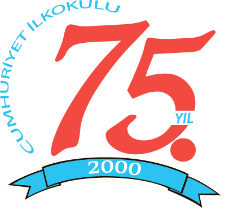 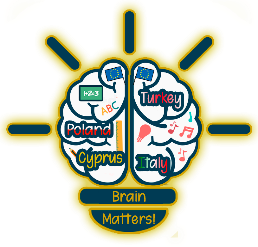 --------Name of the game:  WORD TOWERTarget audience Students who have a basic knowledge of the language. All agesNumber of participants2 to 10Required materialsBlocks with words written on themRulesBuild the tower by layering 3 blocks in each row, with each new row oriented perpendicular to the last.Students are divided into two groups.Groups take turn pushing or pulling blocks from the tower. Only one hand can be used.Once the student take a block from the tower, tells the meaning of the word then places each removed block on top of the tower. The last group to successfully place a block atop the tower without toppling it wins the gameDescription of the gameThis game is a simple way to use famous  ''Jenga'' blocks in classroom. The use of the blocks is the same but only with words written on them.